KLASA: 400-01/22-01/18URBROJ:2140-27-2-22-8Stubičke Toplice,  19.10.2022.Na temelju članka 25. t. 3. Statuta Općine Stubičke Toplice (Službeni glasnik Krapinsko-zagorske županije br. 16/09, 9/13, 15/18 i 7/21), u vezi sa člankom 20. st. 1. Zakona o turističkoj pristojbi (Nar. nov. br. 52/2019, 32/20 i 42/20) Općinsko vijeće Općine Stubičke Toplice na svojoj 11. sjednici održanoj dana 19. listopada 2022. godine donijelo je  ODLUKU O IZVRŠENJU PROGRAMA UTROŠKA SREDSTAVA TURISTIČKE PRISTOJBEZA RAZDOBLJE 01.01.2022. DO 30.06.2022. GODINEČlanak 1.	Ovim Programom utroška sredstava turističke pristojbe za 2022. godinu raspoređuju se sredstva turističke pristojbe namijenjena poboljšanju uvjeta boravka turista na području Općine Stubičke Toplice.Članak 2.	Općina Stubičke Toplice u proračunu za 2022. godinu planira ostvariti prihod od turističke pristojbe u iznosu od 70.000,00 kuna. Do 30.06.2022. godine ostvareno je 48.062,96 kn prihoda od turističke pristojbe.Članak 3.	Sredstva iz članka 2. utrošit će se za program razvoja turizma u cilju poboljšanja uvjeta boravka turista, koji će provoditi Turistička zajednica Općine Stubičke Toplice.Predsjednik Općinskog vijećaOpćine Stubičke TopliceTomislav MlinarićDostaviti:Arhiva, ovdje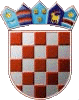 REPUBLIKA HRVATSKAKRAPINSKO-ZAGORSKA ŽUPANIJAOPĆINA STUBIČKE TOPLICEOPĆINSKO VIJEĆE